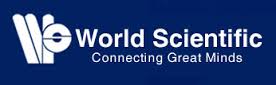 Zkušební přístup do World Scientific Publishing eBooks and TextbooksAž do 31.1. 2021 je pro studenty a vyučující dostupná k vyzkoušení multioborová kolekce odborných elektronických knih, referenčních příruček a učebnic z akademického vydavatelství World Scientific Publishing. Najdete zde odbornou literaturu v angličtině z těchto oborů: Asian StudiesBusiness & ManagementChemistryComputer ScienceEconomics & FinanceEngineering / AcousticsEnvironmental ScienceLife Sciences / BiologyMaterials ScienceMathematicsMedicineNanotechnology & NanoscienceNonlinear Science, Chaos & Dynamical SystemsPhysics and AstronomyPopular & General ScienceSocial SciencesZkušební přístup je v tuto chvíli již aktivní a poběží do 31.1. 2022. Během zkušebního přístupu jsou texty publikací v PDF dostupné pouze pro čtení, stahování není umožněno. Kolekce je dostupná z počítačové sítě univerzity a také vzdáleně prostřednictvím Shibboleth.World Scientific Publishing eBook ListWorld Scientific Publishing Textbooks ListUser Manual (Book Search)World Scientific Publishing eBooks and Textbooks Trial PeriodThe university has been granted a free trial period for the full collection of World Scientific Publishing eBooks and Textbooks. World Scientific Publishing (WSP) is an academic publisher of scientific, technical, and medical books and the titles span across a wide variety of subjects, including:Asian StudiesBusiness & ManagementChemistryComputer ScienceEconomics & FinanceEngineering / AcousticsEnvironmental ScienceLife Sciences / BiologyMaterials ScienceMathematicsMedicineNanotechnology & NanoscienceNonlinear Science, Chaos & Dynamical SystemsPhysics and AstronomyPopular & General ScienceSocial SciencesThe trial period is already active and will remain available from the university campus and via remote access until the 31st of January 2022. Kindly note, downloading is disabled during the trial, content of ebooks and textbooks is available for reading only.  World Scientific Publishing eBook ListWorld Scientific Publishing Textbooks ListUser Manual (Book Search)